Name of Journal: World Journal of Clinical CasesManuscript NO: 67847Manuscript Type: CASE REPORTLow-intensity extracorporeal shock wave therapy for midshaft clavicular delayed union: A case report and review of literatureYue L et al. ESWT for delayed union of clavicleLei Yue, Hao Chen, Tian-Hao Feng, Rui Wang, Hao-Lin SunLei Yue, Tian-Hao Feng, Rui Wang, Hao-Lin Sun, Department of Orthopaedics, Peking University First Hospital, Beijing 100034, ChinaHao Chen, Department of Rehabilitation, Peking University First Hospital, Beijing 100034, ChinaAuthor contributions: Yue L, Chen H and Feng TH reviewed the literature and contributed to manuscript drafting; Chen H was the therapist of the patient; Yue L analyzed and interpreted the imaging findings; Sun HL and Wang R were the surgeons of the patient and responsible for the revision of the manuscript; all authors issued final approval for the version to be submitted.Supported by Beijing Municipal Natural Science Foundation, No. 7212117.Corresponding author: Hao-Lin Sun, MD, Associate Professor, Department of Orthopaedics, Peking University First Hospital, No. 8 Xishiku Ave, Beijing 100034, China. sunhaolin@vip.163.comReceived: May 4, 2021Revised: July 5, 2021Accepted: August 3, 2021Published online: AbstractBACKGROUNDOne of the most common complications following surgery for midshaft clavicle fracture is nonunion/delayed union. Extracorporeal shock wave therapy (ESWT) is an alternative to promote new bone formation without surgical complications. To date, no literature has reported low-intensity ESWT (LI-ESWT) in delayed union of midshaft clavicle fracture.CASE SUMMARYWe reported a 66-year-old Chinese amateur cyclist with clavicle delayed union treated with 10 sessions of LI-ESWT (radial, 0.057 mJ/mm2, 3 Hz, 3000 shocks). No anesthetics were applied, and no side effects occurred. At the 4 mo and 7 mo follow-ups, the patient achieved clinical and radiographical recovery, respectively.CONCLUSIONIn conclusion, our findings indicated that LI-ESWT could be a good option for treating midshaft clavicular delayed union.Key Words: Shockwave therapy; Clavicle fracture; Delayed union; Extracorporeal shock wave therapy; Case reportYue L, Chen H, Feng TH, Wang R, Sun HL. Low-intensity extracorporeal shock wave therapy for midshaft clavicular delayed union: A case report and review of literature. World J Clin Cases 2021; In pressCore Tip: Clavicle fracture is a common injury for cyclists, and surgical intervention could result in nonunion or delayed union. This is the first case report in the literature of low-intensity extracorporeal shock wave therapy treating midshaft clavicular delayed union. Our treatment protocol was unique in low-energy dosage, radial pattern, and multiple sessions. The clinical and radiographical outcomes were good, and the patient was able to return to sports, specifically amateur cycling, after a relatively short treatment period. The findings of this study could be particularly valuable for treating delayed union of clavicle fracture in athletes.INTRODUCTIONClavicle fractures, 80% of which occur at the midshaft, are the most common injury in cyclists, and studies have reported a prevalence of 13%-16% in this population vs 2.6%-4% in the general population[1-3]. With numerous studies indicating an unsatisfactory outcome and a high nonunion rate following conservative treatment, an increasing trend has been seen toward operative fixation of displaced midshaft clavicle fractures[4]. Nonunions and delayed unions are common complications of clavicle fracture operations. A complication rate of 15% was reported in revision surgery for clavicle nonunion[5]. Extracorporeal shock wave therapy (ESWT) has emerged as a feasible alternative for treating delayed union. Compared with surgeries, ESWT has similar efficacy without surgical complications[6].For bone healing, however, ESWT is mostly administered at middle-to-high energy (> 0.08 mJ/mm2) and in a focused pattern[7,8]. However, the clavicle is currently considered unsuitable for conventional ESWT due to its superficial anatomical site and proximity to the air-filled lung tissue, which creates large differences in acoustic impedance and offers considerable risks of lung injury[9]. To the best of our knowledge, no clinical literature has reported the use of low-intensity ESWT (LI-ESWT) in delayed union of clavicle fracture after internal fixation. Here, we present a case of delayed union of the clavicle in a cyclist after screw and plate fixation. After 10 sessions of LI-ESWT treatment at an outpatient clinic, the patient achieved a satisfying asymptomatic recovery and bone union as indicated by radiographs during follow-ups. Informed consent was obtained from the patient, and this study was approved by our ethics committee of our hospital (No. 2020-340).CASE PRESENTATIONChief complaintsA 66-year-old male Chinese amateur cyclist visited the clinic for consistent right collarbone site pain [visual analog scale (VAS) = 40 mm in static and 60 mm in active] and limited range of motion in the right upper arm.History of present illnessHe had become injured during bicycle training 3 mo prior to this clinic visit, and emergency imaging showed comminuted midshaft clavicle fracture with complete displacement. He then underwent open reduction and internal fixation in our center (Figure 1A-C).History of past illnessThe patient had a 30-year history of smoking with a minimum of 10 cigarettes per day. He had no other relevant medical history.Personal and family historyThere was no special personal or family history.Physical examinationA horizontal surgical scar and local tenderness were noticed on his right clavicle site. No sign of infection was noticed. Pain could be aggravated by abduction and extension of the right upper arm. His Disabilities of the Arm, Shoulder, and Hand (DASH) functional score was 43 when measured in the clinic.Imaging examinationsPlain radiographs showed correct instrument position but cortical discontinuity of the midshaft. A computed tomography (CT) scan showed discontinuity of the cortex, no sign of bridging callus, and trabecular bone with a nonunion gap of 3 mm (Figure 1D and G).FINAL DIAGNOSISDelayed union of midshaft clavicle fracture.TREATMENTWe used the shock wave device ShockMaster 500 (GymnaUniphy NV, Bilzen, Belgium) for treatment. LI-ESWT treatment utilized ultrasound-assisted localization, and local anesthesia was not required (Figure 2A and B). The patient received a total of 10 sessions with a 2-d interval between two sessions, and each session lasted for approximately 10 min. The therapeutic parameter was 0.057 mJ/mm2, radial pattern, 3 Hz and 3000 strikes. No immobilization was required after any treatment.OUTCOME AND FOLLOW-UPAt the 4-mo follow-up, the patient’s VAS was 0 mm in active and 10 mm in static, while the DASH scores of the patient decreased to 7. At the 7-mo follow-up, both the VAS and DASH scores of the patient had decreased to 0. The patient’s global assessment at the 7-mo follow-up was “much better.” During the whole follow-up process, the patient experienced no therapy-related complications.Bridging callus and new bone formation on X-ray and CT were observed at the 4 mo follow-up and further enhanced at the 7 mo follow-up (Figure 1D-I). The patient was able to attend normal cycling training on his last visit, but doctors suggested that he avoid intensive exercise.DISCUSSIONDelayed union of fracture is mostly defined as no signs of bone healing 3-6 mo after injury or operation on X-ray or CT scan[10,11]. The incidence of clavicle nonunion can be as high as 7.5% for operational treatment, and surgery to revise clavicle nonunion can have an even higher complication rate than the initial surgery[5]. Risk factors for nonhealing midshaft clavicle fractures are smoking, complexity of fracture, complete fracture displacement, advanced age, and female sex. Displacement seems to be the most likely factor[12]. The risk factors for the current patient, as he was informed before surgery, were complete dislocation of the initial fracture, smoking habit, and age. High-energy ESWT, since the first report of its application in bone nonunion by Valchanou et al[13] in 1991, has been proven to be as effective as surgical procedures but free of surgical side effects for the treatment of ununited fractures. To date, both guidelines and the literature have mostly applied middle-to-high-energy ESWT to treat nonunion[10,14-16]. Shockwave-promoted bone healing is associated with mechanically induced microfractures, periosteal detachment, and a complex spectrum of biomolecular reactions[17,18]. However, high-energy ESWT can have hazardous effects, such as soft tissue edema, cortical fractures, intraosseous bleeding, and even displacement of bone fragments to pulmonary vessels, with the risk of pulmonary embolism[19]. Similar cambium cell proliferation was seen in low energy flux density (EFD) compared with a high-energy setting, and shockwaves with lower EFD have more capacity to induce angiogenesis and improve tissue perfusion in target tissues through upregulation of vascular endothelial growth factor[20,21] (Figure 2C and D).In superficial musculoskeletal disorders, LI-ESWT has proven to be more therapeutic in pain relief than high-energy ESWT[22]. Tam et al[23] suggested that low-intensity treatment with more shocks under the same total energy dose (intensity multiplied by number of shocks) was more favorable in enchaining periosteal cell activities. The study by Ke et al[24] showed that multiple sessions of ESWT had greater efficacy than single sessions from the perspective of the clinically cumulative effect. It should be noted that ESWT treatment for clavicle fracture is potentially risky for lung tissue damage, as suggested in animal experiments[25,26]. Moreover, high-intensity ESWT is often more costly and more likely to be performed in an inpatient setting, whereas LI-ESWT can be performed at an outpatient clinic by a therapist[27].The criteria of LI-ESWT vary. Here, we defined ESWT as EFD ≤ 0.08 mJ/mm2, as in previous reports[27]. Five studies to date reported ESWT on delayed clavicle union or nonunion. Alkhawashki[28] reported one case of successful ESWT treatment of clavicle nonunion, but the treatment was high-energy ESWT conducted in a single session. Moretti et al[29] reported ESWT treatment of clavicle pseudoarthrosis with EFD of 0.22-1.10 mJ/mm2. Kertzman et al[7] reported a failed case of radial ESWT treatment of a clavicle nonunion despite initial surgical fixation with two sessions of 0.18 mJ/mm2 treatment. Vulpiani et al[30] and Carfagni et al[31] also reported clavicle nonunion treated with middle-to-high-energy ESWT, but the methods or results were not individually shown (Table 1). None of these studies mentioned side effects. We learned from these studies and used a lower dose administered over more sessions for our patient, which produced positive results with no side effects.However, this was only a pilot study. Studies with a higher level of evidence must be conducted to verify our findings.CONCLUSIONIn summary, this report describes a novel LI-ESWT protocol to optimize the clinical efficacy for delayed union of clavicle fracture that had been treated with internal fixation. The findings of this study could be particularly useful for dealing with delayed union or nonunion of midshaft clavicle fractures.REFERENCES1 Khan LA, Bradnock TJ, Scott C, Robinson CM. Fractures of the clavicle. J Bone Joint Surg Am 2009; 91: 447-460 [PMID: 19181992 DOI: 10.2106/JBJS.H.00034]2 van der Ven DJC, Timmers TK, Broeders IAMJ, van Olden GDJ. Displaced Clavicle Fractures in Cyclists: Return to Athletic Activity After Anteroinferior Plate Fixation. Clin J Sport Med 2019; 29: 465-469 [PMID: 31688176 DOI: 10.1097/JSM.0000000000000552]3 Nishimi AY, Belangero PS, Mesquita RS, Andreoli CV, Pochini AC, Ejnisman B. Frequency and risk factors of clavicle fractures in professional cyclists. Acta Ortop Bras 2016; 24: 240-242 [PMID: 28149188 DOI: 10.1590/1413-785220162405157391]4 Robertson GA, Wood AM, Oliver CW. Displaced middle-third clavicle fracture management in sport: still a challenge in 2018. Should you call the surgeon to speed return to play? Br J Sports Med 2018; 52: 348-349 [PMID: 28500080 DOI: 10.1136/bjsports-2016-097349]5 Ban I, Troelsen A. Risk profile of patients developing nonunion of the clavicle and outcome of treatment--analysis of fifty five nonunions in seven hundred and twenty nine consecutive fractures. Int Orthop 2016; 40: 587-593 [PMID: 26847264 DOI: 10.1007/s00264-016-3120-8]6 Zelle BA, Gollwitzer H, Zlowodzki M, Bühren V. Extracorporeal shock wave therapy: current evidence. J Orthop Trauma 2010; 24 Suppl 1: S66-S70 [PMID: 20182240 DOI: 10.1097/BOT.0b013e3181cad510]7 Kertzman P, Császár NBM, Furia JP, Schmitz C. Radial extracorporeal shock wave therapy is efficient and safe in the treatment of fracture nonunions of superficial bones: a retrospective case series. J Orthop Surg Res 2017; 12: 164 [PMID: 29110711 DOI: 10.1186/s13018-017-0667-z]8 Gebauer D, Mayr E, Orthner E, Ryaby JP. Low-intensity pulsed ultrasound: effects on nonunions. Ultrasound Med Biol 2005; 31: 1391-1402 [PMID: 16223643 DOI: 10.1016/j.ultrasmedbio.2005.06.002]9 Eroglu M, Cimentepe E, Demirag F, Unsal E, Unsal A. The effects of shock waves on lung tissue in acute period: an in vivo study. Urol Res 2007; 35: 155-160 [PMID: 17453185 DOI: 10.1007/s00240-007-0092-6]10 The International Society for Medical Shockwave Treatment. DIGEST Guidelines for Extracorporeal Shock wave Therapy. 2019. [cited 3 May 2021]. Available from: https://wwwshockwavetherapyorg/about-eswt/ismst-guidelines/11 Nicholson JA, Fox B, Dhir R, Simpson A, Robinson CM. The accuracy of computed tomography for clavicle non-union evaluation. Shoulder Elbow 2021; 13: 195-204 [PMID: 33897851 DOI: 10.1177/1758573219884067]12 Jørgensen A, Troelsen A, Ban I. Predictors associated with nonunion and symptomatic malunion following non-operative treatment of displaced midshaft clavicle fractures--a systematic review of the literature. Int Orthop 2014; 38: 2543-2549 [PMID: 25027978 DOI: 10.1007/s00264-014-2450-7]13 Valchanou VD, Michailov P. High energy shock waves in the treatment of delayed and nonunion of fractures. Int Orthop 1991; 15: 181-184 [PMID: 1743828 DOI: 10.1007/BF00192289]14 Cacchio A, Giordano L, Colafarina O, Rompe JD, Tavernese E, Ioppolo F, Flamini S, Spacca G, Santilli V. Extracorporeal shock-wave therapy compared with surgery for hypertrophic long-bone nonunions. J Bone Joint Surg Am 2009; 91: 2589-2597 [PMID: 19884432 DOI: 10.2106/JBJS.H.00841]15 Biedermann R, Martin A, Handle G, Auckenthaler T, Bach C, Krismer M. Extracorporeal shock waves in the treatment of nonunions. J Trauma 2003; 54: 936-942 [PMID: 12777907 DOI: 10.1097/01.TA.0000042155.26936.03]16 Schaden W, Mittermayr R, Haffner N, Smolen D, Gerdesmeyer L, Wang CJ. Extracorporeal shockwave therapy (ESWT)--First choice treatment of fracture non-unions? Int J Surg 2015; 24: 179-183 [PMID: 26454164 DOI: 10.1016/j.ijsu.2015.10.003]17 Haffner N, Antonic V, Smolen D, Slezak P, Schaden W, Mittermayr R, Stojadinovic A. Extracorporeal shockwave therapy (ESWT) ameliorates healing of tibial fracture non-union unresponsive to conventional therapy. Injury 2016; 47: 1506-1513 [PMID: 27158008 DOI: 10.1016/j.injury.2016.04.010]18 Yip HK, Chang LT, Sun CK, Youssef AA, Sheu JJ, Wang CJ. Shock wave therapy applied to rat bone marrow-derived mononuclear cells enhances formation of cells stained positive for CD31 and vascular endothelial growth factor. Circ J 2008; 72: 150-156 [PMID: 18159117 DOI: 10.1253/circj.72.150]19 Maier M, Hausdorf J, Tischer T, Milz S, Weiler C, Refior HJ, Schmitz C. [New bone formation by extracorporeal shock waves. Dependence of induction on energy flux density]. Orthopade 2004; 33: 1401-1410 [PMID: 15490114 DOI: 10.1007/s00132-004-0734-0]20 Kearney CJ, Lee JY, Padera RF, Hsu HP, Spector M. Extracorporeal shock wave-induced proliferation of periosteal cells. J Orthop Res 2011; 29: 1536-1543 [PMID: 21448986 DOI: 10.1002/jor.21346]21 Wang HJ, Cheng JH, Chuang YC. Potential applications of low-energy shock waves in functional urology. Int J Urol 2017; 24: 573-581 [PMID: 28697536 DOI: 10.1111/iju.13403]22 Taheri P, Emadi M, Poorghasemian J. Comparison the Effect of Extra Corporeal Shockwave Therapy with Low Dosage Versus High Dosage in Treatment of the Patients with Lateral Epicondylitis. Adv Biomed Res 2017; 6: 61 [PMID: 28603702 DOI: 10.4103/2277-9175.207148]23 Tam KF, Cheung WH, Lee KM, Qin L, Leung KS. Delayed stimulatory effect of low-intensity shockwaves on human periosteal cells. Clin Orthop Relat Res 2005; 438: 260-265 [PMID: 16131900 DOI: 10.1097/00003086-200509000-00042]24 Ke MJ, Chen LC, Chou YC, Li TY, Chu HY, Tsai CK, Wu YT. The dose-dependent efficiency of radial shock wave therapy for patients with carpal tunnel syndrome: a prospective, randomized, single-blind, placebo-controlled trial. Sci Rep 2016; 6: 38344 [PMID: 27910920 DOI: 10.1038/srep38344]25 Delius M, Enders G, Heine G, Stark J, Remberger K, Brendel W. Biological effects of shock waves: lung hemorrhage by shock waves in dogs--pressure dependence. Ultrasound Med Biol 1987; 13: 61-67 [PMID: 3590361 DOI: 10.1016/0301-5629(87)90075-5]26 Tong C, Liu Y, Zhang Y, Cong P, Shi X, Liu Y, Shi Hongxu Jin L, Hou M. Shock waves increase pulmonary vascular leakage, inflammation, oxidative stress, and apoptosis in a mouse model. Exp Biol Med (Maywood) 2018; 243: 934-944 [PMID: 29984607 DOI: 10.1177/1535370218784539]27 Verstraelen FU, In den Kleef NJ, Jansen L, Morrenhof JW. High-energy vs low-energy extracorporeal shock wave therapy for calcifying tendinitis of the shoulder: which is superior? A meta-analysis. Clin Orthop Relat Res 2014; 472: 2816-2825 [PMID: 24872197 DOI: 10.1007/s11999-014-3680-0]28 Alkhawashki HM. Shock wave therapy of fracture nonunion. Injury 2015; 46: 2248-2252 [PMID: 26323379 DOI: 10.1016/j.injury.2015.06.035]29 Moretti B, Notarnicola A, Moretti L, Patella S, Tatò I, Patella V. Bone healing induced by ESWT. Clin Cases Miner Bone Metab 2009; 6: 155-158 [PMID: 22461166]30 Vulpiani MC, Vetrano M, Conforti F, Minutolo L, Trischitta D, Furia JP, Ferretti A. Effects of extracorporeal shock wave therapy on fracture nonunions. Am J Orthop (Belle Mead NJ) 2012; 41: E122-E127 [PMID: 23365814]31 Carfagni A, D’Innella G, Bagozzi C. Delayed unions/nonunions: Treatment with shock waves. J Orthop Traumatol 2011; 12: S101FootnotesInformed consent statement: Informed consent was obtained from the patient for the publication of this case report and any accompanying imaging.Conflict-of-interest statement: The authors declare that they have no conflict of interest.CARE Checklist (2016) statement: The authors have read the CARE Checklist (2016), and the manuscript was prepared and revised according to the CARE Checklist (2016).Open-Access: This article is an open-access article that was selected by an in-house editor and fully peer-reviewed by external reviewers. It is distributed in accordance with the Creative Commons Attribution NonCommercial (CC BY-NC 4.0) license, which permits others to distribute, remix, adapt, build upon this work non-commercially, and license their derivative works on different terms, provided the original work is properly cited and the use is non-commercial. See: http://creativecommons.org/Licenses/by-nc/4.0/Manuscript source: Unsolicited manuscriptPeer-review started: May 4, 2021First decision: June 24, 2021Article in press: Specialty type: Medicine, research and experimentalCountry/Territory of origin: ChinaPeer-review report’s scientific quality classificationGrade A (Excellent): 0Grade B (Very good): BGrade C (Good): CGrade D (Fair): DGrade E (Poor): 0P-Reviewer: Kung WM, Ng BW, Yukata K S-Editor: Gao CC L-Editor:  P-Editor: Figure Legends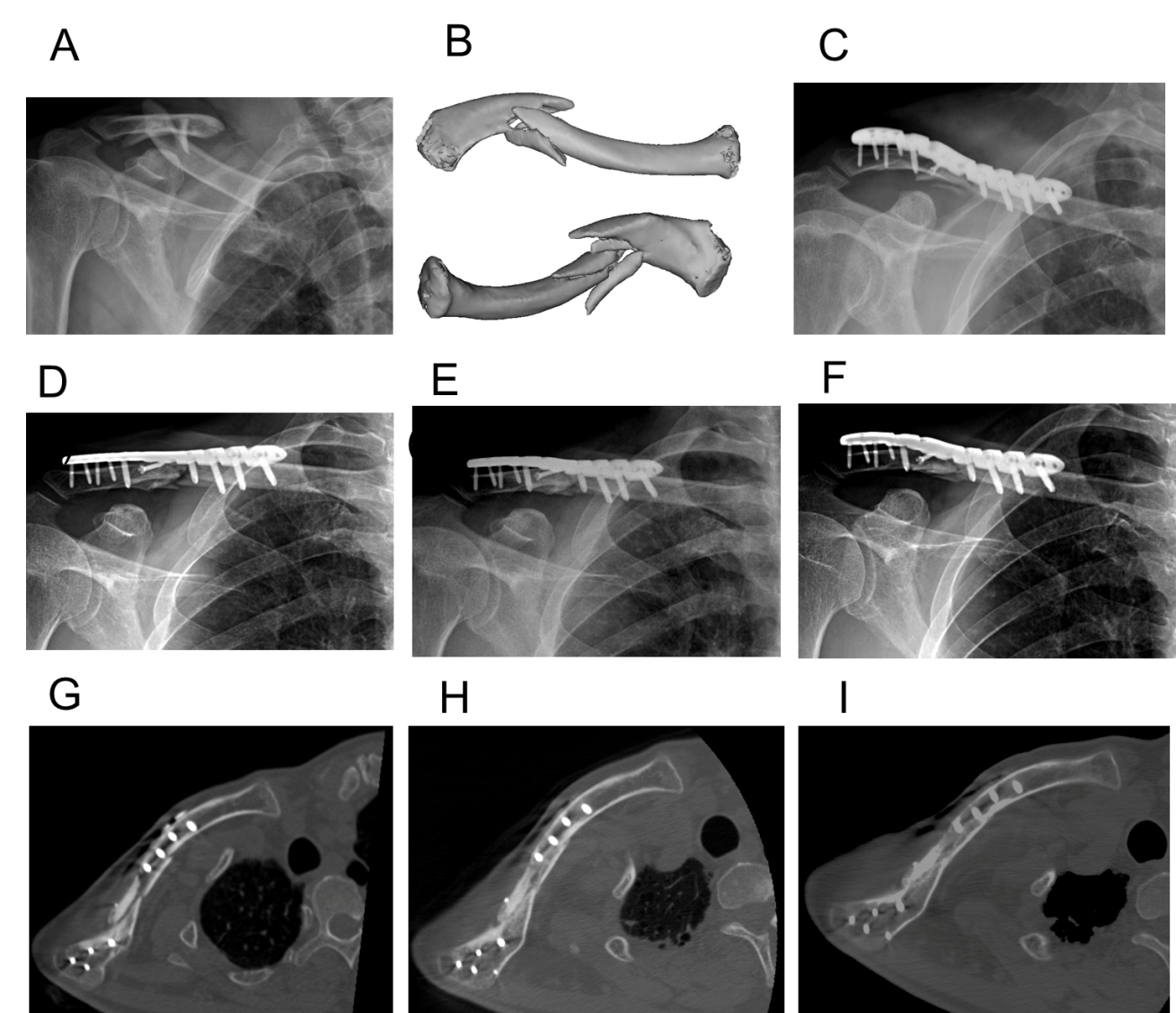 Figure 1 Imaging examinations. A: Anteroposterior X-ray image of the initial injury; B: Three-dimensional computed tomography (CT) reconstruction images of the initial injury; C: Anteroposterior X-ray image after the internal fixation surgery; D: Anteroposterior X-ray image 3 mo postoperatively; E: Anteroposterior X-ray image 4 mo after shockwave therapy; F: Anteroposterior X-ray image 7 mo after shockwave therapy; G: CT scan image 3 mo postoperatively; H: CT scan image 4 mo after shockwave therapy; I: CT scan image 7 mo after shockwave therapy.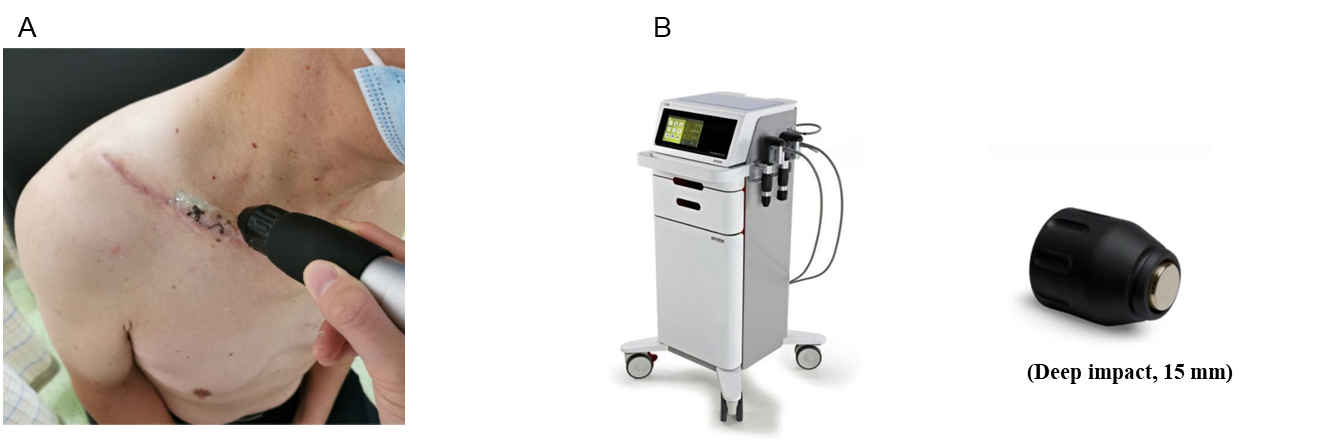 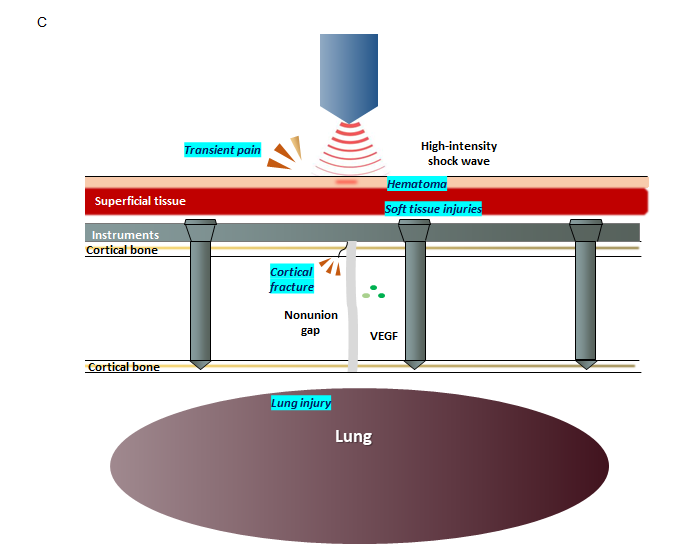 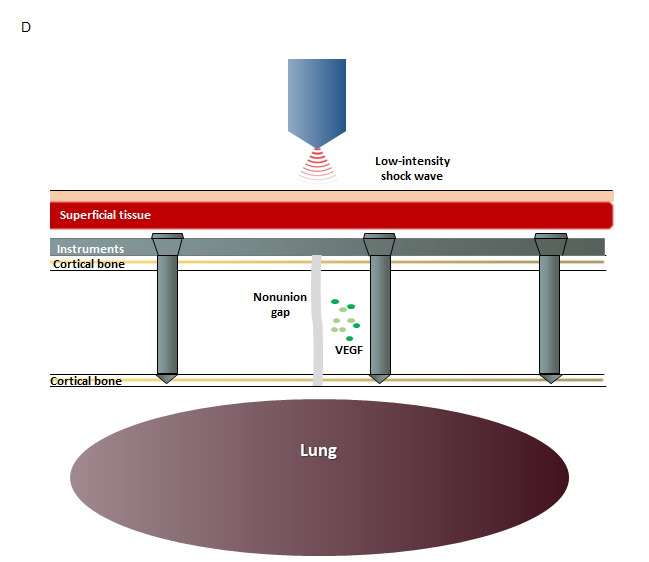 Figure 2 Illustration diagram of the treatment process, equipment and mechanism of low-intensity extracorporeal shock wave therapy for clavicle nonunion. A: Treatment of the current patient by a therapist without anesthetics; B: Illustration of shockwave device and applicator; C: Mechanism diagram of the potential risks of conventional shockwave treatment for clavicle nonunion; D: Mechanism diagram of superiority of low-intensity extracorporeal shock wave therapy treatment for clavicle nonunion. VEGF: Vascular endothelial growth factor.Table 1 Literature review and summary of extracorporeal shock wave therapy treatment of clavicle nonunion/delayed union/pseudoarthrosis (to April 6, 2021)NM: Not mentioned.Ref.Study typeClavicle cases/total casesInitial fracture treatmentDeviceEnergy levelSessionsOutcomeMoretti et al[29], 2009Retrospective case seriesNM/204NMMinilith SL1 (Storz)0.22-1.10 mJ/mm2NMPositiveCarfagni et al[31], 2011Retrospective case series3/93NMDuolith (Storz), Modulith SLK (Storz)0.20-0.55 mJ/mm24-5NMVulpiani et al[30], 2012Prospective cohort study6/143Conservative treatment and Internal fixationModulith SLK (Storz)0.25-0.84 mJ/mm23-5NMAlkhawashki[28], 2015Retrospective case series1/49Conservative treatmentOssaTron (HMT)26 KV1PositiveKertzman et al[7], 2017Retrospective case series1/22Internal fixationSwiss DolorClast (EMS)0.18 mJ/mm22Negative